39th NATIONAL TEAM CHESS CHAMPIONSHIP - 2019(Event Code: 201662/WB/2019)&17th NATIONAL TEAM CHESS CHAMPIONSHIP FOR WOMEN - 2019(Event Code: 201663/WB/2019)Organized byBENGAL CHESS ASSOCIATION On behalf ofALL INDIA CHESS FEDERATION (AICF)From : 7th  to 11th February, 2019atICCR, KOLKATA, WEST BENGAL(2)	 Total Prize Fund ` 2, 00,000/-• Men Team Prizes:1st`25,000/-, 2nd`20,000/-, 3rd`15,000/-, 4th`10,000/-, 5th`7,000/-, 6th to 10th`5,000/- each.• Women Team Prizes:1st`20,000/-, 2nd`14,000/-, 3rd`10,000/-, 4th`8,000/-, 5th`6,000/-• Men Team Board Prizes:1st`8,000/-, 2nd`6,000/-, 3rd`4,000/-, 4th`3,000/-, 5th`2,000/-• Women Team Board Prizes:1st`5,000/-, 2nd`4,500/-, 3rd`3,500/-, 4th`2,500/-, 5th`1,500/-+ Trophies & Medals to all Winners.-: 2 :-(3)	LODGING:Sharing, free non - AC accommodation, will be provided to one selected official state team members including one reserve and one manager from 07th to 11th February,2019 All affiliated institution teams are required to make their own arrangements for stay. However, suitable accommodation may be arranged to such teams on payment basis, if informed well in advance. (4)	ELIGIBILITY:(a)	Each affiliated State Association and Institution members of AICF shall be entitled 	to send one team for each championship. Additional teams shall be treated as 	special entries and shall pay the special entry fee.(b)	The host Bengal Chess Association is entitled to field one additional team in each championship.(c)	Any club recommended by the respective AICF affiliated State Association can field a team for each championship by paying the special entry of Rs. 5,000/- per team.(d)	Only Indian Nationals are eligible to participate in the championships.(5)	COMPOSITION OF THE TEAM:Each team (Men & Women) shall consist of four players and one reserve player. The seeding of the teams will be done on the basis of the average rating of the top 4 players. While sending entries, the names of all the players with their FIDE ID and their respective FIDE ratings, if any, should be given to enable the arbiters to arrive at the teams’ average rating for ranking purposes. These names and ratings should be reconfirmed in person at the Technical Meeting. The Board Order could be decided by the respective team Captain/Manager, before the commencement of the championship.(6)	DRESS CODE:As per AICF regulations on Dress code for players participating in all the National championships, all State Associations/Institution Members should send their players with proper uniform. Players should at least wear uniform T-Shirts/ formal shirts (name of the State/Institution printed prominently at the back and the state chess/Institution emblem in the front left side). Players without proper uniform will not be permitted to take part in the championship. This will be strictly enforced.(7)	SYSTEM OF PLAY:The Tournament shall be played by Team Swiss system under the FIDE Laws of Chess.(8)	 TIME CONTROL:A time control of 90 minutes each plus 30 seconds incrementper move from move number one will be followed.-:3 :-(9)	STANDINGS & TIE BREAK :(a) Match Points  (b)  Direct Encounter based on Match points  (c) Game Points  (d) Sonneborn Berger (e) Buchholz Cut 1 (10)	DEFAULT TIME:The default time is 15 minutes.(11)	APPEALS COMMITTEE:Before the commencement of the Championship a five member committee of Appeal with two reserves shall be formed from amongst the senior participants and officials present at the Technical meeting. All the five members and reserves will be from different states. No member of the committee shall vote on a dispute in which a player from as own unit is involved and in such cases the reserve members(s) shall take his/their places in the committee.(12)	TOURNAMENT COMMITTEE:The organizers will form a tournament committee for the smooth conduct of the National Championship. (13)	PROTESTS:Protests, if any, against the decision of the Chief Arbiter shall be made in writing to the Chief Arbiter at least within 60 minutes of the of the incident with a protest fee of Rs.1,000/- which shall be refunded if the appeal is upheld. The decision of the appeals committee shall be FINAL and BINDING on all the participants.(14)	ARREARS:All arrears of affiliation fee, tournament fee including that of the current year, must be cleared by the Affiliated Association / Unit at the time of submitting the entries. Otherwise the entries are liable to be rejected.(15)	DISQUALIFICATION:No participant will leave the venue before the Prize Distribution function without the permission of the Chief Arbiter. The participants disregarding this rule will be suspended for one year.  (16)	INTERPRETATION:For interpretation of the rule(s) and deciding any point not covered by the above rules of the tournament, the decision of the Tournament Committee shall be final and binding on all.  The Tournament Committee has every right to make any addition or amendment to these rules, without prior notice.  However, such changes should be approved by the AICF. Such changes will, however, be displayed in the tournament hall. 4 :(17)	REGISTRATION OF PLAYERS WITH AICF IS COMPULSORY:All participants should get their names registered with AICF for the year 2018 -19 before the event through online registration system of All India Chess Federation website.(18)	ENTRIES &ENTRY FEES:Regular Entry: 3000/-(Three Thousand Only)Special Entry: 5000/-( Five Thousand only)There will be 50% concession for participants of Andaman & Nicobar Islands and North Eastern States.All entries including Special entries should come through the concerned State Chess Association/Institutional Members of AICF. However, AICF will have the right to accept or reject any entry without assigning any reason.Entry fee would be accepted on line through http://aicf.in/national-tournament-registration/For clarification and guidance regarding submission of entries, please contact:aicfnationalentries@gmail.com.All the Entries must be intimated by mail to: bengalchess@gmail.com Last date for entries to be received on or before 25th January 2019 (Late entries will be received till 01st  February 2019 with a late fee of Rs.1,000/-).For Further Enquiries & Accommodation Please ContactAccommodationRooms near the venue::Aditi Jainaditi.jain2@oyorooms.com9001965574Official accommodation: Antarip Royantariproy@gmail.com9051298308Entries:Dipika Sarkarbengalchess@gmail.com9804926465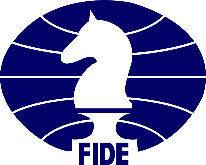 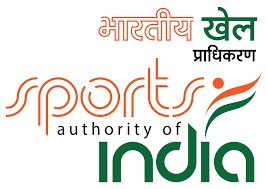 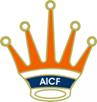 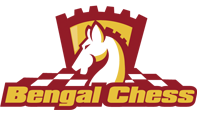 07th Feb 2019Players Meeting09:30 A.M.07th Feb 2019Round-110:00 A.M.07th Feb 2019Round-204:00 P.M.08th Feb 2019Round-309:30 A.M.08th Feb 2019Round-404:00 P.M.09th Feb 2019Round-509.30 A.M.09th Feb 2019Round-604:00 P.M.10th Feb 2019Round-709:30 A.M.10th Feb 2019Round-804:00 P.M.11th Feb 2019Round-910:00 A.M.11th Feb 2019Closing Ceremony04:00 P.M.